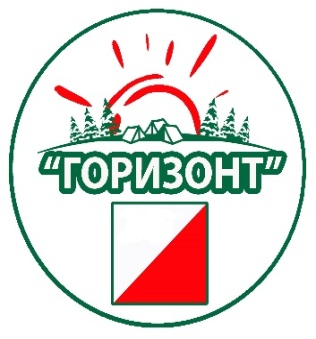 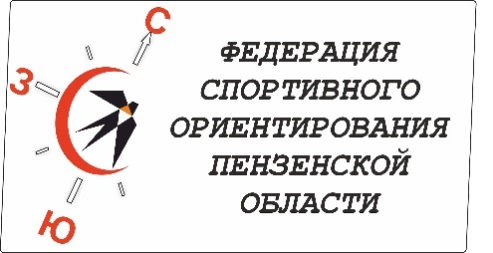 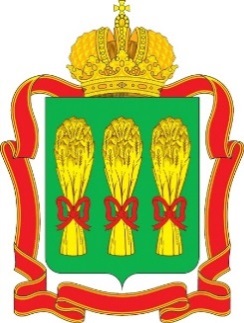 Министерство физической культуры и спорта Пензенской областиФедерация спортивного ориентирования Пензенской областиКлуб спортивного ориентирования ГоризонтОбластные соревнования по спортивному ориентированию “Мемориал Л.Н. Шишкиной”Ностальгия  - Памяти друзей26 августа 2023 г.Информационный бюллетень Главный судья – Агеев С.В.Главный секретарь- Ходырев И.А.Зам главного судьи по СТО – Болонкин Н.А.Директор соревнований – Бугреев В.В. тел 89023538556Место старта:Пензенская область, Пензенский район, п.Золотаревка,(Акулька) см. схему.Основные цели встречиПопуляризация спортивного ориентирования, как самого лучшего и уникального вида спорта. Встреча у костра старых друзей, которым есть кого и есть что вспомнить.Участники соревнованийК областным соревнованиям памяти Л.Н. Шишкиной допускаются участники по группам: МЖ 10, МЖ 12,МЖ 14, МЖ 16, МЖ 18, МЖ Э, МЖ 35, МЖ 45, МЖ 55, МЖ 65,МЖ75К открытым соревнованиям Ностальгия допускаются все желающие без какого-либо деления на возрастные или какие-либо другие группы и категории.  Дистанция заданное направление – короткая, средняя, длинная.Стартовый взносРазмер стартового взноса: Мемориал Л. Шишкиной: стандартный ФСО Пензенской области.Ностальгия - Памяти друзей: минимальный – взрослый 100 рублей, дети 50 рублей, максимальный – не ограничен.Программа мероприятийКарта    М 1: 7500 Н 5м. Формат – А4Система отметки - SportIdent. На Ностальгии – карточка участника.Заявки: на сайте ОРГЕО до 21.00 23 августаКонтрольное время- 2 часаАварийный азимут- югНаграждениеПобедители и призёры Мемориала Л.Н. Шишкиной награждаются памятными медалями.Призеры Ностальгии определяются путем личной жеребьевки.
Внимание!!! По согласованию с оргкомитетом каждый участник встречи вправе учредить собственный приз по любой номинации. По традиции каждый участник встречи имеет шанс выиграть памятный приз.Размещение участниковВ полевых условиях на берегу р.Акулька. Разведение костров строго ЗАПРЕЩЕНО!!!!!!ВНИМАНИЕ!!!- участники групп МЖ 10,12 допускаются на дистанцию только при наличии сотового телефона, полностью заряженного.Параметры дистанций “Мемориал Л.Н.Шишкиной”Параметры дистанций “Ностальгия”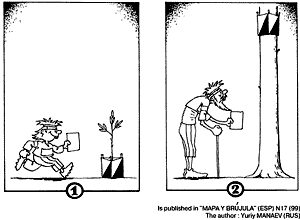 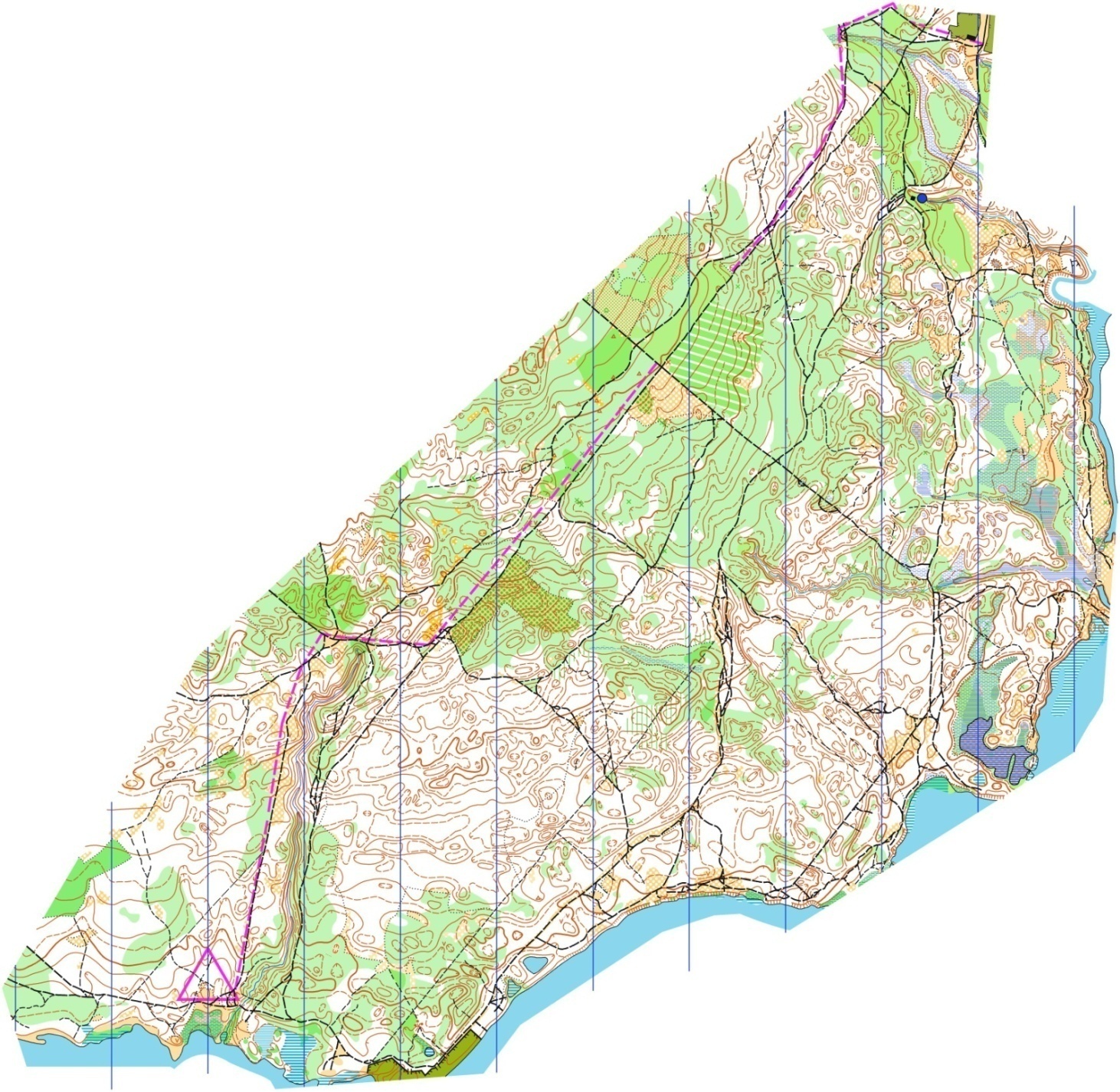 до 9:20Работа мандатной комиссии (дозаявка, перезаявка).9:30Открытие соревнований.10:00Старт областных соревнований в заданном направлении "Мемориал Л.Н. Шишкиной" (кросс – классика).13.00Награждение победителей и призёров областных соревнований"Мемориал Л.Н. Шишкиной"15:00Старт в заданном направлении соревнований "Ностальгия - Памяти друзей" (старт - свободный).16:00Закрытие старта.18:00Закрытие финиша.19:00Розыгрыш призов в рамках Ностальгии.ГруппыГруппыДлинадистанцииКоличествоКПМ21,М357.816Ж21,Ж354.911М18,М454.39М16Ж183.39М14Ж163.08М55Ж45,Ж552.68Ж142.310М65,М75Ж65,Ж751.97М121.97М10 Ж10,Ж121,55ГруппыГруппыДлинадистанцииКоличествоКПБольшая4.912Средняя2.79Короткая2.24